RESOLUTION NO. 028 -2022 – ADOPTION OF BUDGET, PREMIUM RATES, AND                	   			    RESERVE AMOUNTS FOR 2023	MOVED by Ms. Drake, seconded by Mr. Salton, the resolution was unanimously adopted by voice vote of members present, visibly seen members via remote Satellite locations, and locations due to extraordinary circumstances.	WHEREAS, the Audit and Finance and Executive Committees have had detailed discussions and have considered the Consortium's 2023 budget and premium rates, and	WHEREAS, the Board of Directors has adopted a policy that provides guidance on targets for net income, fund balance, and both statutory and discretionary reserve levels, in addition to creating a mechanism by which excess net income/fund balance can be returned to members, and	WHEREAS, the 2023 proposed budget reflects the adopted budget guidelines (Resolution No. 015-2020) as follows:Maintain Incurred But Not Reported Claims Reserve at 12% of total claims;Maintain the Surplus Account at 5% of the annual premium of the Consortium in compliance with §4706(a)(5) of the New York State Insurance Law;Maintain the Rate Stabilization Reserve in an amount equal to 7.5% of expected paid claims;Maintain Catastrophic Claims Reserve at $4,500,000 with additional interest and premium savings included;Maintain an unencumbered fund balance not less than 12% of expected premium through at least year four of the annual proforma calculation;Set the annual budget to accomplish a zero to two percent (2%) net income level; andIncrease Premium Revenue by 6.5% in 2023 across all benefit plans, except for the Silver Plan which will be a Premium Revenue Increase of 5.42%; now therefore be it	RESOLVED, on recommendation of the Audit and Finance and Executive Committees, That the Consortium's attached 2023 budget including premium equivalent rates and reserve amounts are hereby adopted by the Greater Tompkins County Municipal Health Insurance Consortium Board of Directors.* * * * * * * *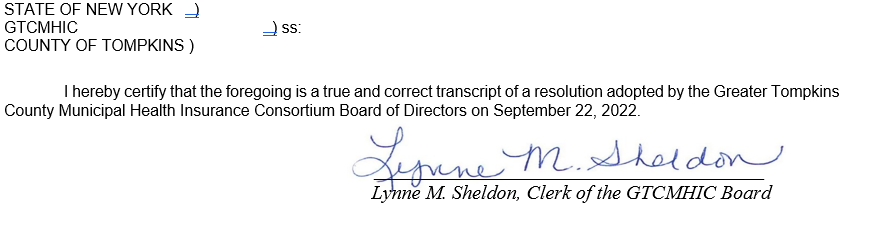 